Сумська міська радаVIIІ СКЛИКАННЯ V СЕСІЯРІШЕННЯвід 24 березня 2021 року № 776-МРм. СумиРозглянувши звернення громадянки, відповідно до статей 12, 40, 79-1, 118, 121, 122 Земельного кодексу України, статті 50 Закону України «Про землеустрій», частини третьої статті 15 Закону України «Про доступ до публічної інформації», враховуючи пункти 7.3, 7.4. Державних санітарних правил планування та забудови населених пунктів, затверджених наказом Міністерства охорони здоров’я України від 19.06.1996 № 173, враховуючи рішення Сумської міської ради від 27.03.2013 № 2224-МР «Про заходи щодо впорядкування роботи деяких управлінь міської ради в період розробки детальних планів територій житлових районів, мікрорайонів та кварталів нової забудови міста Суми», протокол засідання постійної комісії з питань архітектури, містобудування, регулювання земельних відносин, природокористування та екології Сумської міської ради від 28.01.2021 № 7, керуючись пунктом 34 частини першої статті 26 Закону України «Про місцеве самоврядування в Україні», Сумська міська рада ВИРІШИЛА:Відмовити Деркач Тетяні Миколаївні в наданні дозволу на розроблення проекту землеустрою щодо відведення земельної ділянки у власність за адресою: м. Суми, проїзд Євгена Маланюка, біля буд. № 14/1, орієнтовною площею                                         0,0300 га, для будівництва і обслуговування житлового будинку, господарських будівель і споруд (присадибна ділянка) у зв’язку з невідповідністю місця розташування об'єкта вимогам пункту 6.1.32 Державних будівельних норм України Б.2.2-12:2019 «Планування та забудова територій»,                               затверджених наказом Міністерства регіонального розвитку, будівництва та житлово - комунального   господарства   України   від 26.04.2019   № 104,  яким встановлено, що граничний розмір площі земельних ділянок, які надаються громадянам для нового житлового будівництва має становити не менше 0,0500 га для індивідуальної житлової забудови, а також у зв’язку з потраплянням земельної ділянки в зону підтоплення грунтовими водами.Сумський міський голова                                                                         О.М. ЛисенкоВиконавець: Клименко Ю.М.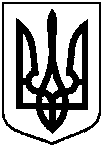 Про відмову Деркач Тетяні Миколаївні в наданні дозволу на розроблення проекту землеустрою щодо відведення земельної ділянки у власність  за  адресою:                             м. Суми, проїзд Євгена Маланюка,                            біля буд. № 14/1, орієнтовної площею 0,0300 га